Union Sportive de Nogent Football
 
60180 Nogent sur Oise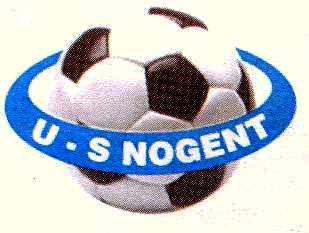 U7		Samedi 15 Juin 2013U9		Samedi 15 Juin 2013U11		Dimanche 16 Juin 2013U13		Dimanche 16 Juin 2013L’US NOGENT sur OISE a le plaisir de vous annoncer les dates de ses tournois plein air pour les catégories U7, U9, U11 & U13.Lors de nos précédentes éditions, nous avons accueillis des équipes de la Picardie mais aussi des départements voisins tels que le Val d’Oise, la Seine St Denis, le Pas de Calais , l’Eure et Loire ou d’autres encore ………La saison dernière, nous avons accueilli les clubs de Chauny US (02), Vic S/Aisne AS (02), Romainville CA (95), Ecouen US (95), Red Star FC (93), Senonches FC (28), Beauvais AS (60), Compiègne AFC (60), Armentières JA (62), Amiens RC (80), Amiens SC (80) et encore d’autres clubs.Ce tournoi grandit chaque année et le niveau de jeu proposé par les équipes participantes est très intéressant.Cette saison, nous aurons peut être la participation d’équipes étrangères (Allemagne, Italie, Pologne, Angleterre, Portugal & Palestine). Nous serions très heureux de vous compter parmi nous lors de ces manifestations. Restauration sur placeLa participation est gratuite, cependant pour une meilleure organisation un chèque de caution de 50 euros par catégories engagées à l’ordre de l’US NOGENT vous est demandé, il vous sera restitué le jour du tournoi. Le nombre de places étant logiquement limitée, les premières réponses seront prioritaires.Les horaires du tournoi vous seront communiqués ultérieurement par email ou par téléphone.Si vous souhaitez participer à ces tournois, ce sera un plaisir de vous accueillir au :Complexe Georges Lenne de  NOGENTMerci de nous confirmer votre participation à l’aide du coupon réponse AU PLUS VITE.Dans l’attente de vous recevoir, nous vous adressons nos salutations sportives.Renseignements tournois : M. MICHOT Mickael   	06.23.99.36.25 ou usnogentfoot@hotmail.frUnion Sportive de Nogent Football
 
60180 Nogent sur OiseCLUB : …………………………………………………U7       : participe (1)  ne participe pas (1) Samedi 15 Juin 2013  Educateur U7  Nom : _________________________ Tél _______________________ Email ____________________________________U9       : participe (1)  ne participe pas (1) Samedi 15 Juin 2013  Educateur U9  Nom : _________________________ Tél _______________________ Email ____________________________________U11     : participe (1)  ne participe pas (1) Dimanche 16 Juin 2013  Educateur U11  Nom : _________________________ Tél _______________________ Email ____________________________________U13     : participe (1)  ne participe pas (1) Dimanche 16 Juin 2013  Educateur U13  Nom : _________________________ Tél _______________________ Email ____________________________________RAYER LA MENTION INUTILEA retourner à :    M. MICHOT Mickael – 548 Rue Jules Michelet – 60140 LiancourtCouleurs : BLEU et BLANC                                                 Stade Georges LenneAffiliation F.F.F. 518149 150 Avenue de l’Europe     Couleurs : BLEU et BLANC                                                 Stade Georges LenneAffiliation F.F.F. 518149 150 Avenue de l’Europe     